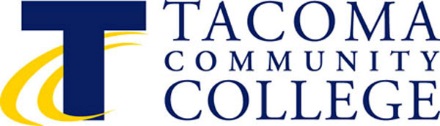 TACOMA COMMUNITY COLLEGEBOARD OF TRUSTEES6501 South 19th Street		SPECIAL MEETINGTacoma, WA  98466		Wednesday, November 14, 2018 		3:00-4:00 p.m.		Building 12, Room 120AGENDAI.   CALL TO ORDER 	James CurtisII.  STRATEGIC PLAN WORKSHOP	CampusWorksIII.  ADJOURNMENT	James Curtis